ČETVRTAK, 23.4.PRIRODA I DRUŠTVODanas ćemo ponoviti sve o vodama tekućicama i stajaćicama.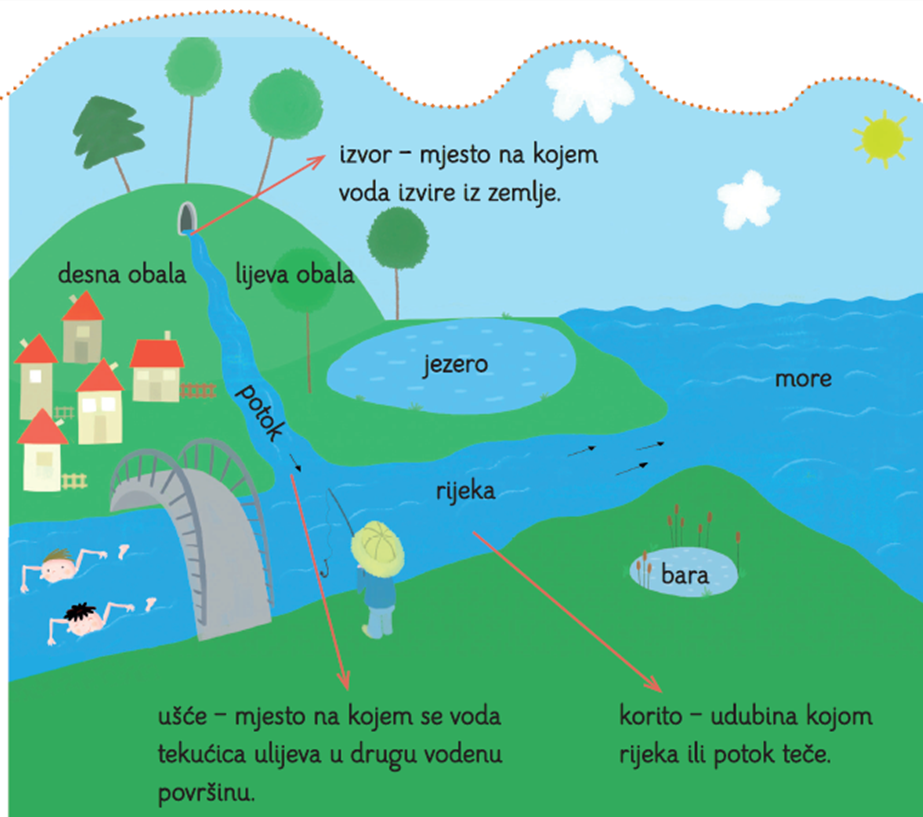 Ustani i pročitaj naglas rečenice. Ako misliš da je rečenica točna poskoči, ako misliš da je netočna čučni. Rijeka je voda stajaćica.U mome zavičaju nema voda stajaćica.Najmanja je voda stajaćica lokva.Lopoč je biljka koja raste u vodi.Nizinski su potoci brzi jer teku nizinom.Prema količini vode potok je veća tekućica od rijeke.Jezera su svojom dubinom i površinom najveće slatkovodne vode stajaćice.Otkrij vode koje se skrivaju u premetaljkama. OZEEJR	 AIJEKR         OAVLK 	      AAOVMRČ          RBAA     	POOTKImenuj životinju prema opisu.a) Ja sam riba koja živi u čistim, brzim, hladnim gorskim tekućicama.		b ) Rijetka sam i posebno zaštićena životinja koja živi uz obale tekućica. Hranim se ribama i rakovima.c) Živim samo u čistim vodotocima. Na prsnome dijelu imam pet pari nogu koje mi služe za hodanje. Prvi par čine velika široka kliješta.  								d) Ptica sam selica – duga kljuna i dugih nogu, bijeloga perja. Hranim se žabama, zmijama, ribama, miševima. Gnijezdo često gradim na kući ili štali.Sjećaš se priče o ljubavi Malene i Klepetana?Klepetan i Malena napoznatiji su par bijelih roda u Hrvatskoj. Malena je imala slomljeno krilo i nije mogla letjeti pa je ostajala cijelu zimu u selu pokraj Slavonskoga Broda gdje je o njoj brinuo školski domar. Klepetan je krajem svakoga ljeta letio na jug u Južnoafričku Republiku i svako se proljeće vraćao svojoj Malenoj. U ožujku 2019. godine rodan Klepetan vratio se svojoj Malenoj, ali je već bio star i nažalost ubrzo je uginuo. 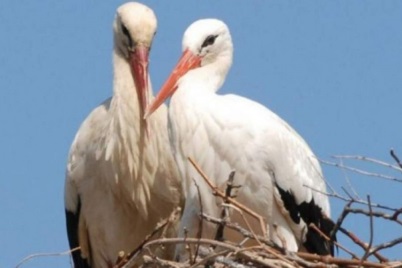 Odlično smo ponovili pa idemo na radnu bilježnicu str. 73 i 74Napravi još i kalendar prirode str. 39 – drugi stupacZa kraj zaigraj kviz!HRVATSKI JEZIKDobar savjet zlata vrijedi!Što mislite o ovoj narodnoj izreci?Dobivate li često savjete? Kakve i od koga?Možda ćemo pronaći odgovore u čitanci na str. 120. I dalje govorimo o vodama tekućicama, pročitaj!Nakon čitanja, odgovori na ova pitanja usmeno.Odakle su potekla dva potoka? Kamo su krenuli? Što znači otići u bijeli svijet? Tko ih je gledao? Što im je brdina savjetovala? Kamo je krenuo prvi potočić? Što se s njime dogodilo? Kamo drugi? Što mu se dogodilo? Kako je završio?  Odredimo osobine likova? Je li književnik doista želio pričati o potočićima? Koga nam je želio prikazati? Kako nazivamo književnu vrstu u kojoj druga bića ili stvari imaju ljudske osobine? Što je posebno izraženo u basnama? Koja je pouka?Otvori bilježnicu i zapiši:                                       Dva potočića                                                          Rikard Katalinić JeretovKnjiževna vrsta: basnaLikovi: dva potokaPrvi potok: sluša savjete iskusnijih, ide ravno do svog ciljaDrugi potok: ne sluša savjete, do cilja želi krivim putemPouka: Put do cilja nije uvijek jednostavan, lak i zanimljiv. Savjeti starijih i iskusnijih mogu nam taj put olakšati.          nacrtaj potočiće      MATEMATIKAVježbamo pisano dijeljenjeZbirka zadataka str. 102 i 103